Madiha Jaffar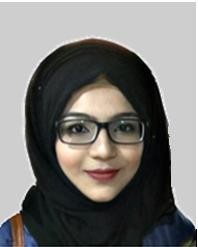 E-Mail: engr.madi19@gmail.comMobile: +971-563065922	OBJECTIVE	I am an efficient 4 Years experienced Electrical Engineer and my objective is To work in an environment which encourages me to succeed and grow professionally where I can utilize my skills and knowledge appropriately.	WORK EXPERIENCE	SafeNet Technical Services, Dubai [April 2017 – Present]                 Engineer- Sales & EstimationsMake and Develop Strong Relations with Contractors & Consultants Engineering Companies in Dubai to Get Inquires.Have thorough idea about Designing Fire Protection system.Make BOQ & Estimate the full Fire Alarm and Fire Fighting Projects.Prepare Quotations and Follow with the Costumers.Contact Suppliers to get materials and submittals.Attend Meeting to Finalize Projects LPO, LOI and Contracts Terms.Propose BOQ as per Minimum Requirement of Civil Defense.Dubai Civil Defense Card Holder (Fire Alarm, Voice Evacuation and Emergency Lightning System).DU Telecom, Dubai [February 2017 – March 2017]                Customer Services & Tele-salesManaging incoming calls and customer service inquiries.Generating sales leads that develop into new customers.Enter and update customer information in the database.To Listen Customers Complains and troubleshoot there problems.Provide information about latest packages to customers.Keep records of calls and sales and note useful information.Identifying and assessing customers’ needs to achieve satisfaction.Fauji Fertilizer Company, Pakistan [2015 - 2017] Sales and Marketing Coordinated with marketing managers and executives to institute various marketing practices and ensured they were properly implemented.Scheduled appointments with clients and provided support during meetings.Managed certain tasks associated with marketing efforts, such as responding to client inquiries.Tracked results from marketing campaigns and converted them into reports for future reference.Managing and recording all sales enquiries via an electronic logging system.Organizing the promotional materials                                                                                         EDUCATION	Graduation (Bachelor in Electrical Engineering) [2010-2014]COMSATS Institute of Information TechnologyRecognized by Higher Education Commission (H.E.C) Pakistan.Intermediate (F. Sc Pre-Engineering) [2008-2010]FFC Grammar College, SadiqabadOverall Grade: AMatriculation (Science)FFC Model School, SadiqabadPassing Year:2008Overall Grade: A+                                                                                TRAINING CERTIFICATIONS	Internship [July-August 2013]Information Technology DepartmentFFC (Fauji Fertilizer Company Limited)Industrial Safety TrainingSafety SectionFFC (Fauji Fertilizer Company)MS Office [June-July 2009]Training Course in College, FFC Sadiqabad                                                                                          QUALIFICATIONS	Results-oriented professional with a strong work ethic who takes initiative, identifies problems, and offers creative solutions for implementation.Exceptional interpersonal communication skills; easily interact with individuals from diverse backgrounds.Excellent organizational, listening, planning, and public speaking skills.	COMPUTER SKILLS	Proficient in Microsoft Word, Excel and PowerPoint (Making Schedules, Slides, Applications and any type of Letters)Proficient in Design AutoCAD.Proficient in Windows OS and Android.Proficient in Photo and video editing.                                                                                PERSONAL PROFILE	Date of Birth	:19/04/1993Gender	:FemaleFather Name	: Jaffar AliReligion	:IslamNationality	:PakistaniMarital Status	 :MarriedLanguages	: Urdu, English, HindiVisa Status	: Employment VisaCurrent Location	: Dubai, UAE